“云招聘”小程序二维码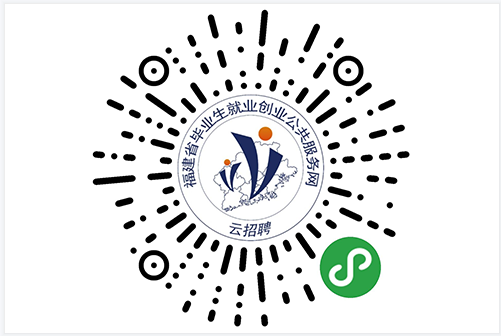 未就业高校毕业生求职登记小程序二维码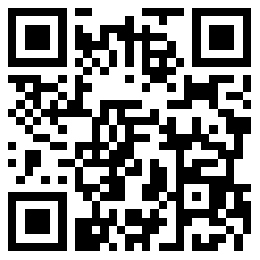 福建省高校毕业生就业服务热线福建省高校毕业生就业服务热线福建省高校毕业生就业服务热线福建省高校毕业生就业服务热线地区/部门县/市/区单位名称电话号码省本级-省人力资源和社会保障厅省本级福建省大中专毕业生就业工作中心0591-87546900省本级-省人力资源和社会保障厅省本级福建省大中专毕业生就业工作中心0591-87565225省本级-省人力资源和社会保障厅省本级福建省大中专毕业生就业工作中心0591-87553775省本级-省人力资源和社会保障厅省本级福建省大中专毕业生就业工作中心0591-87674885省本级-省人力资源和社会保障厅省本级福建省大中专毕业生就业工作中心0591-87540939福州市人社局市本级福州市人事人才公共服务中心窗口服务科0591-83354217福州市人社局市本级福州市人事人才公共服务中心交流科0591-83849356福州市人社局鼓楼区鼓楼区人社局就业人才科0591-87564260福州市人社局台江区台江区人事人才公共服务中心0591-83267255福州市人社局仓山区仓山区人事人才公共服务中心0591-83570796福州市人社局晋安区晋安区人社局就业人才科0591-87310136福州市人社局马尾区马尾区人事人才公共服务中心0591-83980781福州市人社局马尾区马尾区公共就业服务中心0591-83983917福州市人社局长乐区长乐区人事人才中心0591-28981820福州市人社局长乐区长乐区人事人才中心0591-28986061福州市人社局长乐区长乐区人事人才中心0591-22055039福州市人社局福清市福清市人事人才公共服务中心0591-85161096福州市人社局闽侯县闽侯县人事人才公共服务中心0591-62198917福州市人社局闽侯县闽侯县人事人才公共服务中心0591-22989393福州市人社局连江县连江县人事人才公共服务中心0591-26183238福州市人社局罗源县罗源县人事人才公共服务中心0591-26873811福州市人社局闽清县闽清县人事人才公共管理中心0591-22371502福州市人社局永泰县永泰县人事人才公共服务中心0591-38730856福州市人社局高新区福州高新区人力资源和社会保障局0591-38200516厦门市人社局市本级厦门市人力资源和社会保障局0592-2853247厦门市人社局思明区思明区人才交流咨询服务中心0592-5863073厦门市人社局湖里区湖里区人才服务中心0592-5750428厦门市人社局海沧区海沧区人才服务中心0592-6059593厦门市人社局集美区集美区就业中心0592-6067075厦门市人社局集美区集美区就业中心0592-6281669厦门市人社局同安区同安区人才交流服务中心0592-7022052厦门市人社局同安区同安区人才交流服务中心0592-7022058厦门市人社局翔安区翔安区人才服务中心0592-7889781漳州市人社局市本级漳州市毕业生办0595-2032911漳州市人社局芗城区芗城区毕业生办0595-2025448漳州市人社局龙文区龙文区毕业生办0595-6191965漳州市人社局龙海区龙海区毕业生办0595-6553896漳州市人社局长泰区长泰区毕业生办0595-8322078漳州市人社局漳浦县漳浦县毕业生办0595-3103928漳州市人社局云霄县云霄县毕业生办0595-8519376漳州市人社局东山县东山县毕业生办0595-5881691漳州市人社局诏安县诏安县毕业生办0595-6093317漳州市人社局平和县平和县毕业生办0595-5232080漳州市人社局南靖县南靖县毕业生办0595-7822637漳州市人社局华安县华安县毕业生办0595-7362234漳州市人社局漳州开发区漳州招商局经济技术开发区劳动社会保障服务中心0595-6856204漳州市人社局古雷开发区漳州古雷经济开发区劳动与社会保障服务中心0595-3800981漳州市人社局漳州台商投资区漳州台商投资区毕业生办0595-6785531漳州市人社局漳州高新技术开发区漳州市高新区毕业生办0595-6289948漳州市人社局常山开发区常山开发区人劳部门0595-8626035泉州市人社局市本级泉州市就业和人才人事公共服务中心0595-28133660泉州市人社局鲤城区泉州市鲤城区就业和人才人事公共服务中心0595-22178892泉州市人社局丰泽区泉州市丰泽区就业和人才人事公共服务中心0595-22508200泉州市人社局洛江区泉州市洛江区人力资源公共服务中心0595-22633516泉州市人社局泉港区泉州市泉港区人力资源服务中心0595-87991800泉州市人社局石狮市石狮市人力资源公共服务中心0595-88889823泉州市人社局晋江市晋江市公共就业和人才服务中心0595-85661234泉州市人社局南安市南安市就业和人才人事公共服务中心0595-86353350泉州市人社局南安市南安市就业和人才人事公共服务中心0595-86389616泉州市人社局惠安县惠安县就业和人事人才公共服务中心0595-87373699泉州市人社局安溪县安溪县人才和就业服务中心0595-23236224泉州市人社局永春县永春县就业和人才人事服务中心0595-23877231泉州市人社局德化县德化县人力资源服务中心0595-27275151泉州市人社局台商投资区泉州台商投资区民生保障局劳动保障科0595-27390571泉州市人社局开发区泉州经济技术开发区管理委员会社会事业局0595-22350616三明市人社局市本级三明市人事人才公共服务中心0598-7506206三明市人社局市本级三明市人事人才公共服务中心0598-7506207三明市人社局三元区三明市三元区人事人才公共服务中心0598-8300580三明市人社局三元区三明市三元区人事人才公共服务中心0598-8035367三明市人社局明溪县明溪县人才人力资源公共服务中心0598-2816767三明市人社局明溪县明溪县人才人力资源公共服务中心0598-2815277三明市人社局清流县清流县人力资源公共服务中心0598-8793536三明市人社局清流县清流县人力资源公共服务中心0598-8793520三明市人社局宁化县宁化县人事人才公共服务中心 0598-6835599三明市人社局宁化县宁化县人事人才公共服务中心 0598-6826038三明市人社局大田县大田县人事人才公共服务中心0598-7272123三明市人社局大田县大田县人事人才公共服务中心0598-7267090三明市人社局尤溪县尤溪县人事人才公共服务中心0598-6323007三明市人社局沙县区沙县区人事人才公共服务中心0598-8863020三明市人社局沙县区沙县区人事人才公共服务中心0598-8863200三明市人社局沙县区沙县区人事人才公共服务中心0598-8863069三明市人社局将乐县将乐县人事人才公共服务中心0598-8770578三明市人社局将乐县将乐县人事人才公共服务中心0598-8770579三明市人社局泰宁县泰宁县人事人才公共服务中心0598-7832268三明市人社局泰宁县泰宁县人事人才公共服务中心0598-7832368三明市人社局建宁县建宁县人事人才公共服务中心0598-3982879三明市人社局建宁县建宁县人事人才公共服务中心0598-3967727三明市人社局永安市永安市人事人才公共服务中心0598-3856808三明市人社局永安市永安市劳动就业中心0598-3625878莆田市人社局市本级莆田市人事人才公共服务中心0594-2200820莆田市人社局仙游县仙游县人力资源公共服务中心0594-8398882莆田市人社局仙游县仙游县人力资源公共服务中心0594-8263855莆田市人社局仙游县仙游县人力资源公共服务中心0594-8266998莆田市人社局荔城区莆田市荔城区人事人才公共服务中心0594-6701903莆田市人社局荔城区莆田市荔城区人事人才公共服务中心0594-6903996莆田市人社局荔城区莆田市荔城区人事人才公共服务中心0594-6701901莆田市人社局荔城区莆田市荔城区人事人才公共服务中心0594-6701905莆田市人社局城厢区城厢区人事人才公共服务中心0594-2694111莆田市人社局城厢区城厢区人事人才公共服务中心0594-2200018莆田市人社局城厢区城厢区人事人才公共服务中心0594-2651444莆田市人社局城厢区城厢区人事人才公共服务中心0594-2200020莆田市人社局涵江区涵江区人力资源公共服务中心0594-3281010莆田市人社局涵江区涵江区人力资源公共服务中心0594-3281022莆田市人社局涵江区涵江区人力资源公共服务中心0594-3281026莆田市人社局秀屿区莆田市秀屿区劳动就业中心0594-5851866莆田市人社局秀屿区莆田市秀屿区劳动就业中心0594-5892111莆田市人社局湄洲湾北岸经开区莆田市湄洲湾北岸经济开发区人力资源和社会保障局0594-5952900莆田市人社局湄洲岛湄洲岛人力资源和社会保障局0594-5094573南平市人社局市本级南平市人事人才公共服务中心0599-8878320南平市人社局市本级南平市人事人才公共服务中心0599-8858560南平市人社局市本级南平市人事人才公共服务中心0588-8846373南平市人社局延平区延平区人事人才公共服务中心0599-6161220南平市人社局建阳区建阳区人事人才公共服务中心0599-5831563南平市人社局建阳区建阳区人事人才公共服务中心0599-8050381南平市人社局邵武市邵武市人事人才公共服务中心0599-6332638南平市人社局武夷山市武夷山市人事人才公共服务中心0599-5315672南平市人社局建瓯市建瓯市人事人才公共服务中心0599-3833502南平市人社局建瓯市建瓯市人事人才公共服务中心0599-3821502南平市人社局顺昌县顺昌县人事人才公共服务中心0599-7830383南平市人社局浦城县浦城县人力资源公共服务中心0599-2828105南平市人社局浦城县浦城县人力资源公共服务中心0599-2876553南平市人社局光泽县光泽县人事人才公共服务中心0599-7922431南平市人社局松溪县松溪县人力资源公共服务中心0599-6083258南平市人社局政和县政和县人力资源公共服务中心0599-3326970龙岩市人社局市本级龙岩市公共就业和人才服务中心0597-3298291龙岩市人社局市本级龙岩市公共就业和人才服务中心0597-3383090龙岩市人社局市本级龙岩市公共就业和人才服务中心0597-3218360龙岩市人社局新罗区新罗区公共就业和人才服务中心0597-3225680龙岩市人社局新罗区新罗区公共就业和人才服务中心0597-3220023龙岩市人社局新罗区新罗区公共就业和人才服务中心0597-3225923龙岩市人社局永定区永定区人事人才公共服务中心0597-3256508龙岩市人社局永定区永定区劳动就业中心0597-5837116龙岩市人社局漳平市漳平市公共就业和人才服务中心0597-7532986龙岩市人社局漳平市漳平市公共就业和人才服务中心0597-7522509龙岩市人社局上杭县上杭县人力资源公共服务中心0597-3842567龙岩市人社局上杭县上杭县人力资源公共服务中心0597-3848616龙岩市人社局上杭县上杭县人力资源公共服务中心0597-3316691龙岩市人社局武平县武平县公共就业和人才服务中心0597-4823857龙岩市人社局武平县武平县公共就业和人才服务中心0597-4869063龙岩市人社局武平县武平县公共就业和人才服务中心0597-3230836龙岩市人社局长汀县长汀县劳动就业中心0597-6825332龙岩市人社局长汀县长汀县人才服务中心0597-6821704龙岩市人社局连城县连城县人事人才公共服务中心0597-3128796龙岩市人社局连城县连城县劳动就业中心0597-3128358龙岩市人社局连城县连城县劳动就业中心0597-3320928宁德市人社局市本级宁德市劳动就业服务中心0593-2968638宁德市人社局市本级宁德市毕业生就业指导中心0593-2868196宁德市人社局蕉城区蕉城区人事人才公共服务中心0593-8991187宁德市人社局福安市福安市人事人才公共服务中心0593-8988550宁德市人社局福鼎市福鼎市人事人才公共服务中心0593-7816988宁德市人社局古田县古田县人事人才公共服务中心0593-3882083宁德市人社局屏南县屏南县就业和人事人才服务中心0593-3111239宁德市人社局周宁县周宁县人事人才公共服务中心0593-5636728宁德市人社局周宁县周宁县劳动就业服务中心0593-5622626宁德市人社局寿宁县寿宁县人事人才公共服务中心0593-5511383宁德市人社局寿宁县寿宁县劳动就业中心　0593-5522660宁德市人社局霞浦县霞浦县劳动就业管理中心0593-8881323宁德市人社局柘荣县柘荣县人事人才公共服务中心0593-8385320宁德市人社局东侨区人力资源服务中心0593-2820703平潭综合实验区社会事业局市本级平潭综合实验区社会事业局就业办0591-38711110平潭综合实验区社会事业局君山片区平潭综合实验区君山片区管理局就业办0591-88710212平潭综合实验区社会事业局苏平片区平潭综合实验区苏平片区管理局就业办0591-62536596平潭综合实验区社会事业局金井片区平潭综合实验区金井片区管理局就业办0591-23151668平潭综合实验区社会事业局海坛片区平潭综合实验区海坛片区管理局就业办0591-62881211各级公共就业服务机构联系方式各级公共就业服务机构联系方式各级公共就业服务机构联系方式各级公共就业服务机构联系方式各级公共就业服务机构联系方式各级公共就业服务机构联系方式各级公共就业服务机构联系方式省本级0591省本级0591求职登记福建省大中专毕业生就业工作中心0591-87537006福州市思儿亭路11号省人社厅行政服务中心2楼350001省本级0591省本级0591档案接收中国海峡人才市场0591-96345福州市东大路36号福建人才大厦5层350001省本级0591省本级0591档案接收福建建筑人才服务中心0591-968777福州市鼓楼区软件园F区7号楼5层350001省本级0591省本级0591档案接收福建青年人才开发中心0591-87667351/87667371/87667381福州市鼓楼区航空大厦19楼350003省本级0591省本级0591档案接收福建省交通运输人才职业服务中心0591-63188651福州市晋安区金鸡山路27号350011省本级0591省本级0591档案接收福建省国资人才服务中心0591-87809801鼓楼区东大路88号建闽大厦11楼1101350003福州市0591市直求职登记福州市市民服务中心福州市人事人才公共服务中心窗口0591-83282962福州市台江区高桥路69号市民服务中心303窗口350004福州市0591市直档案接收福州市人事人才公共服务中心0591-83323470福州市鼓楼区古田路128号劳动大厦二楼350004福州市0591鼓楼区求职登记、档案接收鼓楼区人事人才公共服务中心0591-83315019福州市鼓楼区软件大道89号软件园f区8号二层350001福州市0591鼓楼区求职登记、档案接收鼓楼区人事人才公共服务中心0591-83315019福州市鼓楼区软件大道89号软件园f区8号二层350001福州市0591台江区求职登记、档案接收台江区人事人才公共服务中心0591-83267255福州市台江区安南路18号群升商务中心五楼350009福州市0591仓山区求职登记、档案接收仓山区人事人才公共服务中心0591-83570796福州市仓山区下渡街道江边洲路1号临江新天地美墩苑3号楼512350007福州市0591晋安区求职登记、档案接收晋安区人事人才公共服务中心0591-87573332福州市晋安区水头路6号350013福州市0591马尾区求职登记、档案接收福州经济技术开发区人事人才公共服务中心0591-83980781福州市马尾区罗星西路59号350015福州市0591福清市求职登记、档案接收福清市人事人才公共服务中心0591-85257741福清市音西街道福人路11号350300福州市0591长乐区求职登记、档案接收福州市长乐区人事人才中心0591-28925350福州市长乐区首占镇广场南路813号416350202福州市0591闽侯县求职登记、档案接收闽侯县人事人才公共服务中心0591-22989393闽侯县滨城大道73号滨江商务中心C栋213350100福州市0591闽清县求职登记、档案接收闽清县人事人才公共服务中心0591-22371502闽清县梅城镇梅城大街94号四层350800福州市0591永泰县求职登记、档案接收永泰县人事人才公共服务中心0591-38730856永泰县城峰镇刘岐安置房永祥苑1号350700福州市0591罗源县求职登记、档案接收罗源县人事人才公共服务中心0591-26873811罗源县凤山镇三中路9-3号350600福州市0591连江县求职登记、档案接收连江县人事人才公共服务中心0591-26183238连江县莲荷东路百凤花园17#204350500厦门市0592市直求职登记厦门市行政服务中心毕业生就业服务窗口12333厦门市行政服务中心人力资源和社会保障事务分中心(长青路191号劳动力市场大厦二楼办事大厅)361000厦门市0592市直档案接收厦门市人才服务中心档案管理部12333/0592－5396608厦门市思明区湖滨东路319号C座2楼361012厦门市0592思明区求职登记厦门市行政服务中心毕业生就业服务窗口12333厦门市湖里区云顶北路842号市行政服务中心三层D厅（报到）361000厦门市0592思明区求职登记厦门市行政服务中心毕业生就业服务窗口0592-7703960厦门市湖里区云顶北路842号市行政服务中心三层D厅（报到）361000厦门市0592思明区档案接收厦门市思明区人才交流中心0592-5863073厦门市思明区前埔东路20号710室361000厦门市0592湖里区求职登记厦门市行政服务中心毕业生就业服务窗口12333厦门市湖里区云顶北路842号市行政服务中心三层D厅（报到）361000厦门市0592湖里区求职登记厦门市行政服务中心毕业生就业服务窗口0592-7703960厦门市湖里区云顶北路842号市行政服务中心三层D厅（报到）361000厦门市0592湖里区档案接收厦门市湖里区人才服务中心0592-5635502厦门市湖里区仙洞路3号361000厦门市0592集美区求职登记厦门市行政服务中心毕业生就业服务窗口0592-7703960集美区诚毅大街1号之1行政服务中心一楼32号窗口361000厦门市0592集美区档案接收厦门市集美区人才交流咨询服务中心0592-6067075厦门市集美区诚毅大街1号11楼1115室361000厦门市0592海沧区求职登记厦门市行政服务中心毕业生就业服务窗口0592-7703960厦门市湖里区云顶北路842号市行政服务中心三层D厅（报到）361000厦门市0592海沧区档案接收厦门市海沧区人才服务中心0592－6059593厦门市海沧区南海三路1268号514号361026厦门市0592同安区求职登记厦门市行政服务中心毕业生就业服务窗口0592-7703960厦门市湖里区云顶北路842号市行政服务中心三层D厅（报到）361000厦门市0592同安区档案接收厦门市同安区人才交流服务中心0592－7022042厦门市同安区环城西路97－99号361100厦门市0592翔安区求职登记厦门市行政服务中心毕业生就业服务窗口0592-7703960厦门市湖里区云顶北路842号市行政服务中心三层D厅361000厦门市0592翔安区档案接收厦门市翔安区人才服务中心0592-7889960翔安区新店路2009号人力资源大厦6楼606B室361000宁德市0593市直档案接收宁德市人事人才公共服务中心0593-2827702宁德市蕉城南路48号宁德市人力资源市场一楼352100宁德市0593市直档案接收宁德市劳动就业服务中心0593-2968638宁德市蕉城南路48号宁德市人力资源市场一楼352100宁德市0593蕉城区档案接收、求职登记蕉城区人事人才公共服务中心0593-8991186福建省宁德市蕉城区闽东中路金南门4号楼3层352100宁德市0593蕉城区档案接收、求职登记蕉城区劳动就业服务中心2822730福建省宁德市蕉城区闽东中路金南门4号楼3层352100宁德市0593福安市档案接收福安市人事人才公共服务中心0593-8981120宁德福安市棠兴路806号919室355000宁德市0593福安市求职登记福安市劳动就业服务中心0593-2132319福安市棠兴路806号355000宁德市0593福鼎市档案接收、求职登记福鼎市人事人才公共服务中心0593-7816988宁德福鼎市锦福路386号就业和社会保障服务中心二楼355200宁德市0593福鼎市档案接收、求职登记福鼎市劳动就业服务中心0593-7962447宁德福鼎市锦福路386号就业和社会保障服务中心二楼355200宁德市0593屏南县档案接收、求职登记屏南县就业和人事人才服务中心0593-8966379宁德市屏南县东环中路159号五楼352300宁德市0593古田县档案接收、求职登记古田县创新创业服务中心0593-3883950宁德市古田县城东六一四中路八支二弄13号古田县人社综合服务中心四楼352200宁德市0593古田县档案接收、求职登记古田县创新创业服务中心0593-3882083宁德市古田县城东六一四中路八支二弄13号古田县人社综合服务中心四楼352200宁德市0593霞浦县档案接收、求职登记霞浦县人事人才公共服务中心0593-8852111福建省宁德市霞浦县松港街道赤岸大道牛濑村43号355100宁德市0593霞浦县档案接收、求职登记霞浦县劳动就业服务中心0593-8897982福建省宁德市霞浦县松港街道赤岸大道牛濑村43号355100宁德市0593柘荣县档案接收、求职登记柘荣县人事人才公共服务中心0593-8385320福建省柘荣县行政服务中心五楼512室屿前路3号355300宁德市0593柘荣县档案接收、求职登记柘荣县劳动就业服务中心0593-8353117福建省柘荣县行政服务中心五楼512室屿前路3号355300宁德市0593寿宁县档案接收、求职登记寿宁县人事人才公共服务中心0593-5528012寿宁县鳌阳镇胜利街128号355500宁德市0593寿宁县档案接收、求职登记劳动就业服务中心0593-5522660寿宁县鳌阳镇胜利街128号355500宁德市0593周宁县档案接收、求职登记周宁县人事人才公共服务中心0593-5624031周宁县狮城镇环城路177号355400宁德市0593周宁县档案接收、求职登记劳动就业服务中心0593-5660818周宁县狮城镇环城路177号355400宁德市0593东侨经济开发区档案接收东侨经济技术开发区人力资源和社会保障局0593-2820703宁德市陈普路8号1203室352100莆田市0594市直档案接收莆田市人事人才公共服务中心0594-2287878莆田市荔城区文献东路皇冠大厦五层351100莆田市0594市直求职登记莆田市职业介绍服务中心0594-2694111莆田市城厢区文献西路金保大楼一楼351100莆田市0594荔城区求职登记、档案接收荔城区人事人才公共服务中心0594-6903996莆田市荔城区镇海街道东梅路599号2楼351100莆田市0594仙游县求职登记、档案接收仙游县人力资源公共服务中心0594-8275086仙游县鲤城街道清源东路6号351200莆田市0594城厢区求职登记、档案接收莆田市城厢区职业介绍服务中心0594-2286670莆田市城厢区荔城南大道60号351100莆田市0594城厢区求职登记、档案接收城厢区人事人才公共服务中心0594-2283252351100莆田市0594秀屿区求职登记秀屿区公共就业和人才交流服务中心0594-5851866莆田市秀屿区人民政府五号楼412351146莆田市0594秀屿区档案接收秀屿区人事人才公共服务中心0594-5851981莆田市秀屿区人民政府五号楼422351146莆田市0594涵江区求职登记湄洲岛人力资源和社会保障局0594-3593937莆田市秀屿区人民政府五号楼422351111莆田市0594涵江区档案接收涵江区人力资源公共服务中心0594-5094573莆田市涵江区涵东街道四元街206弄6号351111莆田市0594湄洲岛求职登记、档案接收莆田市人事人才公共服务中心0594-2287878莆田市秀屿区湄洲北大道1566号湄洲岛管委会351100莆田市0594湄洲湾北岸经济开发区求职登记湄洲岛人力资源和社会保障局0594-5094573莆田市秀屿区湄洲北大道1566号湄洲岛管委会351154莆田市0594湄洲湾北岸经济开发区求职登记湄洲湾北岸经济开发区人力资源和社会保障局0594-5952900福建省莆田市湄洲湾北岸经济开发区山亭镇利山村利店288号湄洲湾北岸经济开发区管委会351100莆田市0594湄洲湾北岸经济开发区档案接收莆田市人事人才公共服务中心0594-2287878莆田市荔城区文献东路皇冠大厦五层351100泉州市0595市直求职登记泉州市就业和人才人事公共服务中心0595-28133660泉州市东海大厦三楼34号窗口362000泉州市0595市直档案接收泉州市就业和人才人事公共服务中心0595-28133780泉州市鲤城区政府大院10号楼303362000泉州市0595鲤城区求职登记、档案接收鲤城区就业和人才人事公共服务中心0595-22178892泉州市打锡街157号行政服务中心3号楼2楼42号窗口362000泉州市0595丰泽区求职登记、档案接收丰泽区就业和人才人事公共服务中心0595-22585440泉州市丰泽区妙云街树脂大楼行政服务中心二楼6-7号窗口362000泉州市0595洛江区求职登记、档案接收洛江区人力资源公共服务中心0595-22633516洛江区万贤街人力资源和社会保障局二楼362011泉州市0595泉港区求职登记、档案接收泉港区人力资源服务中心0595-8799180015号人社局2楼362801泉州市0595石狮市求职登记、档案接收石狮市人力资源公共服务中心0595-88889823石狮市金盛路中段人力资源大厦4楼362700泉州市0595晋江市求职登记、档案接收晋江市公共就业和人才服务中心0595-85661234晋江市晋江市世纪大道135号晋江市档案馆一楼毕业生服务窗口362200泉州市0595南安市求职登记、档案接收南安市就业和人才人事公共服务中心0595-862242661号政务服务中心3楼314号362300泉州市0595惠安县求职登记、档案接收惠安县就业和人事人才公共服务中心0595-87372536惠安县螺城镇东升商住区15C四楼档案室（档案）362100泉州市0595安溪县求职登记、档案接收安溪县人才和就业服务中心0595-23236224安溪县金融行政服务中心6号楼B幢11层（档案）；安溪县金融行政服务中心2号楼1层服务大厅人社局局窗口（报到）362400泉州市0595永春县求职登记、档案接收永春县就业和人事人才服务中心0595-23877231永春县桃城镇城东街99号362600泉州市0595德化县求职登记、档案接收德化县人力资源服务中心0595-23521168德化县进城大道人力资源和社会保障局三楼人力资源服务中心362500泉州市0595泉州台商投资区求职登记泉州台商投资区民生保障局劳动保障科0595-27390571泉州台商投资区办公大楼一楼106室362100泉州市0595泉州台商投资区档案接收泉州台商党群工作部档案室0595-27396630泉州台商投资区党群工作部档案室362100漳州市0596市直档案接收漳州市人事人才公共服务中心0596—2032911漳州市芗城区博爱西道上江名都D栋8楼363000漳州市0596芗城区求职登记、档案接收芗城区人事人才公共服务中心0596-2025448、05962966511求职登记：漳州市芗城区大通北路74号；档案接收：漳州市高新区物联网基地6号楼6层中国海峡人才市场漳州工作部363000漳州市0596龙文区档案接收龙文区人事人才公共服务中心0596-6191965漳州市龙文区龙祥北路15号363000漳州市0596龙海区求职登记、档案接收龙海区人事人才公共服务中心0596-6553896漳州市龙海区石码镇人民路55号363100漳州市0596漳浦县求职登记、档案接收漳浦县人事人才公共服务中心0596-3103928漳州漳浦县绥安镇金鹿路西路144号363200漳州市0596云霄县档案接收云霄县人事人才公共服务中心0596-8519376云霄县下河乡华荣里28号云霄县人力资源和社会保障局201室363300漳州市0596东山县求职登记、档案接收东山县人事人才公共服务中心0596_5881691漳州市东山县西埔镇电信大楼8楼812363400漳州市0596诏安县档案接收诏安县人事人才公共服务中心0596-6093320漳州诏安县江滨人社局大楼404室363500漳州市0596平和县档案接收平和县人才交流服务中心0596-5232080福建省漳州市平和县小溪镇长安路189号363700漳州市0596南靖县档案接收南靖县人事人才公共服务中心0596-7822637漳州南靖县山城镇荆南路86号363600漳州市0596华安县档案接收华安县人事人才公共服务中心0596-7362234漳州市华安县华丰镇大同西路1巷1号363800漳州市0596长泰区档案接收长泰区人事人才公共服务中心0596-8322078漳州市长泰区武安镇人民东路191号363900漳州市0596漳州台商投资区档案接收漳州台商投资区党群工作部人才工作站0596-6862325漳州台商投资区龙池广场一楼363107漳州市0596漳州招商局经济技术开发区档案接收漳州招商局经济技术开发区劳动社会保障服务中心0596-6856975漳州招商局经济技术开发区昆仑山路47-4号汤洋工业园服务中心一楼363000漳州市0596古雷开发区档案接收漳州古雷港经济开发区劳动与社会保障服务中心0596-3800981漳州市漳浦县古雷新港城油杏街2号社会发展局四楼408室363216漳州市0596漳州高新区档案接收漳州市高新区党群部人才服务中心0596-6289948漳州高新区人才服务中心363118龙岩市0597市直档案接收龙岩市公共就业和人才服务中心0597-3218360新罗区华莲路138号行政服务中心负一层4区364000龙岩市0597新罗区求职登记龙岩市人力资源超市0597-3383090新罗区闽西交易城A6栋3楼364000龙岩市0597新罗区档案接收新罗区公共就业和人才服务中心0597-3225923新罗区西城街道莲新南路4号364000龙岩市0597长汀县求职登记新罗区人力资源市场0597-3220023新罗区龙川西路32号364000龙岩市0597永定区档案接收永定区人事人才公共服务中心0597-3256508永定区凤城街道中山路1号（区政府大楼205）364100龙岩市0597武平县长汀县求职登记永定区劳动就业中心0597-5837116永定区凤城街道六一路6号364100龙岩市0597武平县长汀县档案接收长汀县人才服务中心0597-6821704长汀县兆征路19号老档案馆2楼366399龙岩市0597连城县上杭县求职登记长汀县劳动就业中心0597-6825332长汀县汀州镇梅林路2号366399龙岩市0597连城县上杭县档案接收上杭县人力资源公共服务中心0597-3316691上杭县北环东路155号364200龙岩市0597漳平市求职登记上杭县人力资源市场0597-3848616上杭县北环东路155号一楼364200龙岩市0597武平县档案接收武平县公共就业和人才服务中心0597-3230836上杭县北环东路155号（东边209室） 364300龙岩市0597求职登记武平县人力资源市场0597-4869063武平县平川镇平川路202号人社局2楼364300龙岩市0597连城县档案接收连城县人事人才公共服务中心0597-3128796连城县莲峰镇新莲路96号五楼366299龙岩市0597求职登记连城县人力资源市场0597-3320928武平县平川镇平川路202号人社局2楼366299龙岩市0597漳平市档案接收漳平市公共就业和人才服务中心0597-7532986漳平市桂林街道桂北路78号364400龙岩市0597求职登记漳平市人力资源市场0597-7522509漳平市菁城街道北郊社区双拥路260号364400三明市0598市直档案接收三明市人事人才公共服务中心0598-7500207江滨北路11号碧湖行政服务中心一楼人力资源市场；求职登记：可通过关注“三明就业和人才公共服务”公众号-求职招聘-个人求职登记365000三明市0598市直求职登记三明市人事人才公共服务中心7506806江滨北路11号碧湖行政服务中心一楼人力资源市场；求职登记：可通过关注“三明就业和人才公共服务”公众号-求职招聘-个人求职登记365000三明市0598三元区档案接收、求职登记三元区人事人才公共服务中心0598-8300580三明市三元区崇宁路16号政府机关大院203室；求职登记：可通过关注“三明就业和人才公共服务”公众号-求职招聘-个人求职登记365001三明市0598永安市档案接收、求职登记永安市人事人才公共服务中心0598-3856808永安市巴溪大道999号市人力资源和社会保障服务中心；求职登记：可通过关注“三明就业和人才公共服务”公众号-求职招聘-个人求职登记366000三明市0598沙县区档案接收、求职登记沙县区人事人才公共服务中心0598-5823629沙县区长泰南路公园1号行政服务中心人社分中心；求职登记：可通过关注“三明就业和人才公共服务”公众号-求职招聘-个人求职登记365500三明市0598大田县档案接收、求职登记大田县人事人才公共服务中心0598-7272123大田县赤岩山路2号福万通大厦4楼；求职登记：可通过关注“三明就业和人才公共服务”公众号-求职招聘-个人求职登记366100三明市0598尤溪县档案接收、求职登记尤溪县人事人才公共服务中心0598-6323007尤溪县城关镇建设西街1号7楼；求职登记：可通过关注“三明就业和人才公共服务”公众号-求职招聘-个人求职登记365100三明市0598明溪县档案接收、求职登记明溪县人才人力资源公共服务中心0598-2815277明溪县河滨北路269号市民服务中心二楼；求职登记：可通过关注“三明就业和人才公共服务”公众号-求职招聘-个人求职登记365200三明市0598清流县档案接收、求职登记清流县人力资源公共服务中心0598-8793536  0598-8793520清流县龙津镇北大路229号建材城B幢二楼；求职登记：可通过关注“三明就业和人才公共服务”公众号-求职招聘-个人求职登记365300三明市0598宁化县档案接收、求职登记宁化县人事人才公共服务中心0598-6835599宁化县翠江镇泗竹坑北片安置小区五号楼二楼；求职登记：可通过关注“三明就业和人才公共服务”公众号-求职招聘-个人求职登记365400三明市0598将乐县档案接收、求职登记将乐县人事人才公共服务中心0598-8770680将乐县水南镇三华南路56号就业和社会保障服务中心综合大楼3楼；求职登记：可通过关注“三明就业和人才公共服务”公众号-求职招聘-个人求职登记353300三明市0598泰宁县档案接收、求职登记泰宁县人力资源公共服务中心0598-7832268泰宁县归化路49号行政服务中心6楼高校毕业生档案室；求职登记：可通过关注“三明就业和人才公共服务”公众号-求职招聘-个人求职登记354400三明市0598建宁县档案接收、求职登记建宁县人事人才公共服务中心0598-3967727建宁县黄舟坊路葫芦坑1号政府大院四楼；求职登记：可通过关注“三明就业和人才公共服务”公众号-求职招聘-个人求职登记354500三明市0598建宁县档案接收、求职登记建宁县人事人才公共服务中心0598-3967727建宁县黄舟坊路葫芦坑1号政府大院四楼354500南平市0599市直档案接收南平市人才市场0599-8833299福建省南平市建阳区童游街道翠屏路2号南平市行政服务中心三楼北区354200南平市0599市直求职登记南平市人事人才公共服务中心0599-8858560福建省南平市建阳区童游街道翠屏路2号南平市行政服务中心三楼北区354200南平市0599延平区求职登记延平区人事人才公共服务中心0599-8886220延平区黄金中心18楼B区353000南平市0599延平区档案接收延平区劳动就业中心0599-8616867延平区中山路300号353000南平市0599建阳区档案接收、求职登记建阳区人事人才公共服务中心0599-5831563建阳区东桥东路78号人社局三楼354200南平市0599邵武市档案接收、求职登记邵武市人事人才公共服务中心0599-6332638邵武市八一路168号种子大厦二楼354000南平市0599武夷山市档案接收、求职登记武夷山市人事人才公共服务中心0599-5315672武夷山市兴山路166号6层601室354300南平市0599建瓯市档案接收、求职登记建瓯市人事人才公共服务中心0599-3821502建瓯市中山西路380号万春一品9号楼11层353100南平市0599顺昌县档案接收、求职登记顺昌县人事人才公共服务中心0599-7830383顺昌县城南中路9号政务服务中心二楼20号窗口353200南平市0599浦城县档案接收、求职登记浦城县人力资源公共服务中心0599-2828105浦城县梦笔大道316号政务服务中心三楼353400南平市0599光泽县档案接收、求职登记光泽县人事人才公共服务中心0599-7922431光泽县217路18号人社局四楼354100南平市0599松溪县档案接收、求职登记松溪县人力资源公共服务中心0599-2336239松溪县工农西路55号县人社局五楼档案室353500南平市0599松溪县档案接收、求职登记松溪县人力资源公共服务中心0599-6083263松溪县工农西路325号（政务服务中心二楼8号窗口）南平市0599政和县档案接收、求职登记政和县人力资源公共服务中心0599-3326970政和县为民路30号353600平潭综合实验区0591平潭综合实验区0591档案接收平潭综合实验区人力资源公共服务中心0591-23133396平潭综合实验区金井湾商务营运中心7号楼西附属楼7层中国海峡人才市场平潭工作部350400平潭综合实验区0591平潭综合实验区0591求职登记平潭综合实验区社会事业局社会保障处0591-38711110平潭综合实验区金井湾商务营运中心3号楼9层350400